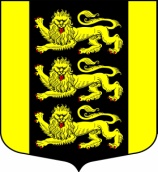 МЕСТНАЯ АДМИНИСТРАЦИЯ ВНУТРИГОРОДСКОГОМУНИЦИПАЛЬНОГО ОБРАЗОВАНИЯ САНКТ-ПЕТЕРБУРГА МУНИЦИПАЛЬНЫЙ ОКРУГ ГОРЕЛОВОул. Красносельское шоссе, 46, Санкт-Петербург, 198323, тел./факс: (812) 746-25-65, E-mail: ma@mogorelovo.ru ОКПО 79749184 ОГРН 1067847079882 ИНН/КПП 780311102/780701001ПОСТАНОВЛЕНИЕ07.02.2013 № 30	                                                                                        Санкт-Петербург                             Об утверждении Муниципальной адресной программыпо покосу на территории МО Горелово в 2013 годуРуководствуясь Бюджетным кодексом Российской Федерации; Законом Санкт-Петербурга  от 23.09.2009г. №420-79 «Об организации местного самоуправления в Санкт-Петербурге»; Уставом внутригородского муниципального образования Санкт-Петербурга муниципального округа Горелово; Решением Муниципального Совета муниципального образования МО Горелово от 18.12.2012г. №49 (Протокол от «18» декабря 2012г. №11) «Об утверждении бюджета внутригородского муниципального образования Санкт-Петербурга Муниципальный округ Горелово на 2013 год», в целях реализации полномочий по вопросам местного значения  ПОСТАНОВЛЯЮ:Утвердить Адресную программу по покосу на территории МО Горелово в 2013 году, согласно Приложению. Специалисту 1 категории по благоустройству и озеленению Богайчук А. В. разработать техническое задание по организации покоса на территории МО Горелово в 2013 году.Специалисту 1 категории по муниципальному заказу Борщ Е.Н. организовать размещение муниципального заказа, в первом квартале 2013 года. Ведущему специалисту по кадрам и делопроизводству Беляковой Е.Ю. довести настоящее Постановление до муниципальных служащих и разместить на официальном сайте Внутригородского муниципального образования Санкт-Петербурга муниципальный округ Горелово, копию Постановления направить Главе муниципального образования.Контроль за исполнением настоящего Постановления возложить на Заместителя Главы Местной Администрации Иванова Д.А.ПРИЛОЖЕНИЕ к постановлению №30 от 07.02.2013          «Согласовано»                                                                           «Утверждаю»                                                                                                     Глава Местной Администрации                                                     МО МО  Горелово                                        _______________                               Е.А. Алексеев ______________ «___» ____________2013 г.                                                    «___» _____________2013 г.Адресная программапо покосу на территории МО Горелово в 2013 годуГлава Местной АдминистрацииМуниципального образованияМуниципальный округ ГореловоЕ.А. Алексеев№АдресПлощадь,Кв.м Красносельское шоссе д.34     2700   ул.Политрука Пасечника, пешеходная дорожка от д.1 кор.2 до ж.д. станции 10200  ул. Песочная д.22    250  ул. Авиационная д.9200  ул. Земская д.1100  ул. Поселковая д.47 3100  Таллиннское шоссе  д.85 (воинское захоронение)380  Аннинское шоссе  (напротив, д. № 76)2000Ул. Земская  д.1 (на пересечении  с ул. Речной)1750Ул. Коммунаров (на пересечении с Аннинским шоссе)400Угол ул. Набережной, ул. Ломоносова, ул. Московской 500Ул. Авиационная (на пересечении с ул. Коммунаров)2000Ул. Авиационная (на пересечении с ул. Социалистической)1000Угол ул. Красная – ул. Набережная40015.Ул. Политрука Пасечника (парк напротив дома 11/1)7000 Общая площадь покоса  Общая площадь покоса 31980